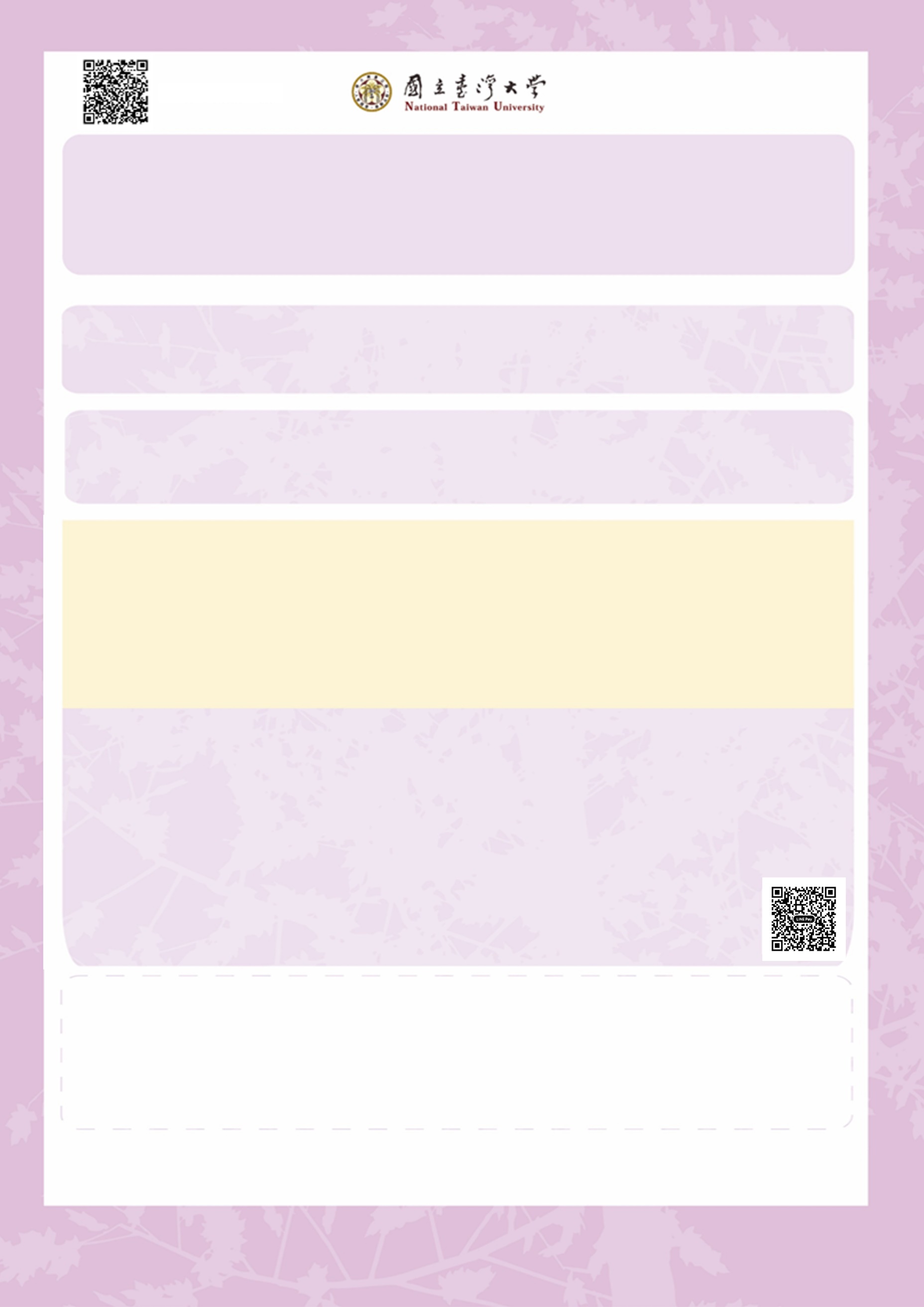 ←Donate OnlineDonation Form for Other Regions This information will be sent directly to the National Tax Administration. Name/Company	  ID No./VAT No.                                                            Receipt Title( Same as above)                                Address                                                                    Receipt Type □ E-version □ Printed Version□ No  Email	 I am an NTU alumnus: □ No □Graduation Year	Dept./Institute 	             Telephone No                                                                                    Donation Options□NTU Historical building maintenance and repair project	□NTU campus tree conservation Fund	□Emergency Financial Aid for Students□Special Fund for the reconstruction of professor Tai Jing-Nong's former residence□Unrestricted – open to general operating expenses for any purpose     □Others                                Donation amount NT$	 □One-time□Regular monthly	□Regular yearly(Starting from ____/____(YYYY/MM), unless authorization is cancelled or changed by the donor, receipts will be sent at the end of the year)                □Credit Card Authorization Charge—Credit Card Type □ VISA□ MasterCard□ JCB□ NCCC                    (Requires a 1.75%-2% processing fee. Note1)  Card Number               -              -             -             Bank (card issuer)	Cardholder’s Signature                             Expiration Date: 20___/_____(YY/MM)                □Regular Donations via ACH—Please download the authorization form at https://giving.ntu.edu.tw □Online Credit Card— (Requires a 1.83% processing fee.)If you wish to pay via online credit card payment, please visit NTU’s Online: https://giving.ntu.edu.tw□International Money Order (IMO)— Name: National Taiwan University                  Address: Room 220, the 2nd floor of the 2nd Admin. Bldg. No. 1, Sec. 4, Roosevelt Rd., Taipei 106, Taiwan     □Check— check should be made payable to "National Taiwan University" and non-transferable.     □Wire Transfer—Beneficiary’s Account Number: 0015951000058                                    Beneficiary’s Name: National Taiwan University     SWIFT Code: 808         Beneficiary’s Bank Name: E.SUN COMMERCIAL BANK, LTD. BUSINESS DIVISION      □ LINE PAY— Please scan the QR Code on the right. (3% processing fee)Would you like your name, ID, donation amount and recipient to be published on NTU’s related webpages or periodicals?                            □Agree to publicize. (Default) □make it anonymous, but open to the donee	□make it anonymous strictly How did you find out about our donation causes?                           □NTU Donation Letter	□NTU Newsletter	□NTU Donation Website                           □NTU Alumnus _______                                  	□Other                                                                                                     Our office abides by regulations concerning the protection of personal information and will properly protect your information. All information will remain within this office and donors may verify, search, copy, supplement, update, delete and stop this information whenever they wish.Note1Processing fees differ depending on the credit card bank’s country of origin. Processing fees for foreign banks are at 2%, while those for domestic banks are at 1.75%.NTU Office of Financial Affairs  Tel：+886-2-3366-9799	Fax：+886-2-3366-9766	website：https://giving.ntu.edu.twAddress: R.501, 5th Fl., Courtesy House, No. 1, Sec. 4, Roosevelt Rd., Taipei 10617, Taiwan (R.O.C.)   Email: ntufinance@ntu.edu.tw